CALCIO A CINQUESOMMARIOSOMMARIO	1COMUNICAZIONI DELLA F.I.G.C.	1COMUNICAZIONI DELLA L.N.D.	1COMUNICAZIONI DELLA DIVISIONE CALCIO A CINQUE	1COMUNICAZIONI DEL COMITATO REGIONALE MARCHE	1COMUNICAZIONI DELLA F.I.G.C.COMUNICAZIONI DELLA L.N.D.COMUNICAZIONI DELLA DIVISIONE CALCIO A CINQUECOMUNICAZIONI DEL COMITATO REGIONALE MARCHEPer tutte le comunicazioni con la Segreteria del Calcio a Cinque - richieste di variazione gara comprese - è attiva la casella e-mail c5marche@lnd.it; si raccomandano le Società di utilizzare la casella e-mail comunicata all'atto dell'iscrizione per ogni tipo di comunicazione verso il Comitato Regionale Marche. SPOSTAMENTO GARENon saranno rinviate gare a data da destinarsi. Tutte le variazioni che non rispettano la consecutio temporum data dal calendario ufficiale non saranno prese in considerazione. (es. non può essere accordato lo spostamento della quarta giornata di campionato prima della terza o dopo la quinta).Le variazione dovranno pervenire alla Segreteria del Calcio a Cinque esclusivamente tramite mail (c5marche@lnd.it) con tutta la documentazione necessaria, compreso l’assenso della squadra avversaria, inderogabilmente  entro le ore 23:59 del martedì antecedente la gara o entro le 72 ore in caso di turno infrasettimanale.Per il cambio del campo di giuoco e la variazione di inizio gara che non supera i 30 minuti non è necessaria la dichiarazione di consenso della squadra avversaria.NOTIZIE SU ATTIVITA’ AGONISTICACALCIO A CINQUE SERIE C1RISULTATIRISULTATI UFFICIALI GARE DEL 06/10/2023Si trascrivono qui di seguito i risultati ufficiali delle gare disputateGIUDICE SPORTIVOIl Giudice Sportivo Avv. Agnese Lazzaretti, con l'assistenza del segretario Angelo Castellana, nella seduta del 11/10/2023, ha adottato le decisioni che di seguito integralmente si riportano:GARE DEL 6/10/2023 PROVVEDIMENTI DISCIPLINARI In base alle risultanze degli atti ufficiali sono state deliberate le seguenti sanzioni disciplinari. DIRIGENTI INIBIZIONE A SVOLGERE OGNI ATTIVITA' FINO AL 25/10/2023 Per frase offensiva nei confronti dell'arbitro. Allontanato. CALCIATORI ESPULSI SQUALIFICA PER UNA GARA EFFETTIVA CALCIATORI NON ESPULSI AMMONIZIONE (III INFR) AMMONIZIONE (II INFR) AMMONIZIONE (I INFR) F.to IL SEGRETARIO                                   F.to IL GIUDICE SPORTIVO                         Angelo Castellana        	                                Agnese LazzarettiCLASSIFICAGIRONE APROGRAMMA GAREGIRONE A - 5 GiornataCALCIO A CINQUE SERIE C2RISULTATIRISULTATI UFFICIALI GARE DEL 06/10/2023Si trascrivono qui di seguito i risultati ufficiali delle gare disputateGIUDICE SPORTIVOIl Giudice Sportivo Avv. Agnese Lazzaretti, con l'assistenza del segretario Angelo Castellana, nella seduta del 11/10/2023, ha adottato le decisioni che di seguito integralmente si riportano:GARE DEL 6/10/2023 PROVVEDIMENTI DISCIPLINARI In base alle risultanze degli atti ufficiali sono state deliberate le seguenti sanzioni disciplinari. SOCIETA' AMMENDA Euro 80,00 CASTELBELLINO CALCIO A 5 
Per comportamento offensivo di un proprio sostenitore nei confronti dell'arbitro e per aver tentato lo stesso di ritardare una ripresa di gioco della squadra avversaria bloccando il pallone uscito lateralmente dal rettangolo. 
Euro 70,00 PIEVE D ICO CALCIO A 5 
Per comportamento offensivo del proprio pubblico nei confronti dell'arbitro durante il secondo tempo. DIRIGENTI INIBIZIONE A SVOLGERE OGNI ATTIVITA' FINO AL 18/10/2023 Espulso per somma di ammonizioni. Allontanato. AMMONIZIONE (I INFR) ALLENATORI AMMONIZIONE (I INFR) CALCIATORI ESPULSI SQUALIFICA PER DUE GARE EFFETTIVE SQUALIFICA PER UNA GARA EFFETTIVA CALCIATORI NON ESPULSI AMMONIZIONE (II INFR) AMMONIZIONE (I INFR) GARE DEL 7/10/2023 PROVVEDIMENTI DISCIPLINARI In base alle risultanze degli atti ufficiali sono state deliberate le seguenti sanzioni disciplinari. CALCIATORI NON ESPULSI AMMONIZIONE (I INFR) F.to IL SEGRETARIO                                   F.to IL GIUDICE SPORTIVO                         Angelo Castellana        	                                Agnese LazzarettiCLASSIFICAGIRONE AGIRONE BGIRONE CPROGRAMMA GAREGIRONE A - 3 GiornataGIRONE B - 3 GiornataGIRONE C - 3 GiornataCALCIO A CINQUE SERIE DANAGRAFICA/INDIRIZZARIO/VARIAZIONI CALENDARIOGIRONE “A”La Società GNANO 04 comunica che disputerà tutte le gare interne il VENERDI’ alle ore 21:30, stesso campo.VARIAZIONI AL PROGRAMMA GAREGIRONE ARISULTATIRISULTATI UFFICIALI GARE DEL 06/10/2023Si trascrivono qui di seguito i risultati ufficiali delle gare disputateGIUDICE SPORTIVOIl Giudice Sportivo Avv. Agnese Lazzaretti, con l'assistenza del segretario Angelo Castellana, nella seduta del 11/10/2023, ha adottato le decisioni che di seguito integralmente si riportano:GARE DEL 6/10/2023 PROVVEDIMENTI DISCIPLINARI In base alle risultanze degli atti ufficiali sono state deliberate le seguenti sanzioni disciplinari. DIRIGENTI INIBIZIONE A SVOLGERE OGNI ATTIVITA' FINO AL 18/10/2023 Per doppia ammonizione. Allontanato. Per proteste nei confronti dell'arbitro. Allontanato. AMMONIZIONE (I INFR) CALCIATORI ESPULSI SQUALIFICA PER DUE GARE EFFETTIVE SQUALIFICA PER UNA GARA EFFETTIVA CALCIATORI NON ESPULSI AMMONIZIONE (II INFR) AMMONIZIONE (I INFR) GARE DEL 7/10/2023 PROVVEDIMENTI DISCIPLINARI In base alle risultanze degli atti ufficiali sono state deliberate le seguenti sanzioni disciplinari. MASSAGGIATORI AMMONIZIONE (I INFR) ALLENATORI AMMONIZIONE (I INFR) CALCIATORI ESPULSI SQUALIFICA PER UNA GARA EFFETTIVA CALCIATORI NON ESPULSI AMMONIZIONE (II INFR) AMMONIZIONE (I INFR) F.to IL SEGRETARIO                                   F.to IL GIUDICE SPORTIVO                         Angelo Castellana        	                                Agnese LazzarettiCLASSIFICAGIRONE AGIRONE BGIRONE CGIRONE DGIRONE EPROGRAMMA GAREGIRONE A - 3 GiornataGIRONE B - 3 GiornataGIRONE C - 3 GiornataGIRONE D - 3 GiornataGIRONE E - 3 GiornataREGIONALE CALCIO A 5 FEMMINILERISULTATIRISULTATI UFFICIALI GARE DEL 07/10/2023Si trascrivono qui di seguito i risultati ufficiali delle gare disputateGIUDICE SPORTIVOIl Giudice Sportivo Avv. Agnese Lazzaretti, con l'assistenza del segretario Angelo Castellana, nella seduta del 11/10/2023, ha adottato le decisioni che di seguito integralmente si riportano:GARE DEL 7/10/2023 PROVVEDIMENTI DISCIPLINARI In base alle risultanze degli atti ufficiali sono state deliberate le seguenti sanzioni disciplinari. CALCIATORI NON ESPULSI AMMONIZIONE (I INFR) F.to IL SEGRETARIO                                   F.to IL GIUDICE SPORTIVO                         Angelo Castellana        	                                Agnese LazzarettiCLASSIFICAGIRONE APROGRAMMA GAREGIRONE A - 3 GiornataUNDER 19 CALCIO A 5 REGIONALERISULTATIRISULTATI UFFICIALI GARE DEL 07/10/2023Si trascrivono qui di seguito i risultati ufficiali delle gare disputateGIUDICE SPORTIVOIl Giudice Sportivo Avv. Agnese Lazzaretti, con l'assistenza del segretario Angelo Castellana, nella seduta del 11/10/2023, ha adottato le decisioni che di seguito integralmente si riportano:GARE DEL 7/10/2023 DECISIONI DEL GIUDICE SPORTIVO gara del 7/10/2023 REAL FABRIANO - BORGOROSSO TOLENTINO 
Il Giudice Sportivo dopo aver esaminato gli atti relativi alla gara Asd Real Fabrianoc 5- Asd Borgorosso Tolentino del 07/10/2023, nei quali era presente un provvedimento disciplinare di ammonizione nei confronti del giocatore n. 8 Sig. Pjeshka Flavio (29.08.05) della società Real Fabriano e, avendo riscontrato, da un controllo del sistema informatico nonché dalle successive verifiche presso l'Ufficio tesseramenti del Comitato Regionale, che il suddetto giocatore veniva impiegato dalla predetta Società sportiva in posizione irregolare, inquanto unicamente tesserato per l'attività di calcio a 11 e non anche per quella del calcio a 5 come attualmente imposto (comunicato Ufficiale Figc n. 212 /A del 22 marzo 2022), DELIBERA- di assegnare gara persa alla Società Real Fabriano omologando il seguente risultato: Asd Real Fabriano 0- Borgorosso Tolentino 6 - di inibire fino al 25/10/2023 il dirigente accompagnatore Sig. Alunni Lorenzo. PROVVEDIMENTI DISCIPLINARI In base alle risultanze degli atti ufficiali sono state deliberate le seguenti sanzioni disciplinari. SOCIETA' PERDITA DELLA GARA: REAL FABRIANO 
V. Delibera DIRIGENTI INIBIZIONE A SVOLGERE OGNI ATTIVITA' FINO AL 25/10/2023 V. delibera CALCIATORI NON ESPULSI AMMONIZIONE (II INFR) AMMONIZIONE (I INFR) F.to IL SEGRETARIO                                   F.to IL GIUDICE SPORTIVO                         Angelo Castellana        	                                Agnese LazzarettiCLASSIFICAGIRONE APROGRAMMA GAREGIRONE A - 3 GiornataUNDER 17 C5 REGIONALI MASCHILIVARIAZIONI AL PROGRAMMA GAREGIRONE AGIRONE CRISULTATIRISULTATI UFFICIALI GARE DEL 07/10/2023Si trascrivono qui di seguito i risultati ufficiali delle gare disputateGIUDICE SPORTIVOIl Giudice Sportivo Avv. Agnese Lazzaretti, con l'assistenza del segretario Angelo Castellana, nella seduta del 11/10/2023, ha adottato le decisioni che di seguito integralmente si riportano:GARE DEL 6/10/2023 PROVVEDIMENTI DISCIPLINARI In base alle risultanze degli atti ufficiali sono state deliberate le seguenti sanzioni disciplinari. CALCIATORI NON ESPULSI AMMONIZIONE (I INFR) GARE DEL 7/10/2023 PROVVEDIMENTI DISCIPLINARI In base alle risultanze degli atti ufficiali sono state deliberate le seguenti sanzioni disciplinari. CALCIATORI NON ESPULSI AMMONIZIONE (I INFR) GARE DEL 8/10/2023 PROVVEDIMENTI DISCIPLINARI In base alle risultanze degli atti ufficiali sono state deliberate le seguenti sanzioni disciplinari. CALCIATORI NON ESPULSI AMMONIZIONE (I INFR) F.to IL SEGRETARIO                                   F.to IL GIUDICE SPORTIVO                         Angelo Castellana        	                                Agnese LazzarettiCLASSIFICAGIRONE AGIRONE BGIRONE CPROGRAMMA GAREGIRONE A - 3 GiornataGIRONE B - 3 GiornataGIRONE C - 2 GiornataGIRONE C - 3 GiornataUNDER 15 C5 REGIONALI MASCHILIVARIAZIONI AL PROGRAMMA GAREGIRONE ARISULTATIRISULTATI UFFICIALI GARE DEL 08/10/2023Si trascrivono qui di seguito i risultati ufficiali delle gare disputateGIUDICE SPORTIVOIl Giudice Sportivo Avv. Agnese Lazzaretti, con l'assistenza del segretario Angelo Castellana, nella seduta del 11/10/2023, ha adottato le decisioni che di seguito integralmente si riportano:GARE DEL 8/10/2023 PROVVEDIMENTI DISCIPLINARI In base alle risultanze degli atti ufficiali sono state deliberate le seguenti sanzioni disciplinari. CALCIATORI NON ESPULSI AMMONIZIONE (I INFR) F.to IL SEGRETARIO                                   F.to IL GIUDICE SPORTIVO                         Angelo Castellana        	                                Agnese LazzarettiCLASSIFICAGIRONE AGIRONE BPROGRAMMA GAREGIRONE A - 3 GiornataGIRONE B - 2 GiornataGIRONE B - 3 GiornataCOPPA ITALIA CALCIO A 5PROGRAMMA GAREGIRONE S1 - 1 GiornataGIRONE S2 - 1 GiornataCOPPA MARCHE CALCIO 5 serie DPROGRAMMA GAREGIRONE 12 - 2 GiornataCOPPA MARCHE UNDER 21 CALCIO 5VARIAZIONI AL PROGRAMMA GAREGIRONE ARISULTATIRISULTATI UFFICIALI GARE DEL 08/10/2023Si trascrivono qui di seguito i risultati ufficiali delle gare disputateGIUDICE SPORTIVOIl Giudice Sportivo Avv. Agnese Lazzaretti, con l'assistenza del segretario Angelo Castellana, nella seduta del 11/10/2023, ha adottato le decisioni che di seguito integralmente si riportano:GARE DEL 7/10/2023 PROVVEDIMENTI DISCIPLINARI In base alle risultanze degli atti ufficiali sono state deliberate le seguenti sanzioni disciplinari. CALCIATORI NON ESPULSI I AMMONIZIONE DIFFIDA GARE DEL 8/10/2023 PROVVEDIMENTI DISCIPLINARI In base alle risultanze degli atti ufficiali sono state deliberate le seguenti sanzioni disciplinari. CALCIATORI NON ESPULSI I AMMONIZIONE DIFFIDA F.to IL SEGRETARIO                                   F.to IL GIUDICE SPORTIVO                         Angelo Castellana        	                                Agnese LazzarettiCLASSIFICAGIRONE APROGRAMMA GAREGIRONE A - 3 GiornataCOPPA MARCHE UNDER 19 CALCIO 5VARIAZIONI AL PROGRAMMA GAREGIRONE ACOPPA MARCHE UNDER17 CALCIO A5VARIAZIONI AL PROGRAMMA GAREGIRONE QFPROGRAMMA GAREGIRONE QF - 1 GiornataCOPPA MARCHE UNDER15 CALCIO A5PROGRAMMA GAREGIRONE A - 3 GiornataGIRONE C - 3 Giornata*     *     *Il versamento delle somme relative alle ammende comminate con il presente Comunicato Ufficiale deve essere effettuato entro il 23 ottobre 2023 a favore di questo Comitato Regionale mediante bonifico bancario da versare alle seguenti coordinate: BNL – ANCONABeneficiario: 	Comitato Regionale Marche F.I.G.C. – L.N.D.IBAN: 		IT 81 E 01005 02600 0000 0000 8868Eventuali reclami con richieste di copia dei documenti ufficiali avverso le decisioni assunte con il presente Comunicato dovranno essere presentati, ai sensi dell’art. 76 C.G.S., alla:F.I.G.C. – Corte Sportiva di Appello TerritorialeVia Schiavoni, snc – 60131 ANCONA (AN)PEC: marche@pec.figcmarche.itIl pagamento del contributo di reclamo dovrà essere effettuato: - Tramite Addebito su Conto Campionato - Tramite Assegno Circolare Non Trasferibile intestato al Comitato Regionale Marche F.I.G.C. – L.N.D. - Tramite Bonifico Bancario IBAN FIGC: I IT 81 E 01005 02600 0000 0000 8868*     *     *ORARIO UFFICIL’orario di apertura degli uffici del Comitato Regionale Marche è il seguente:E’ comunque attivo durante i suddetti orari, salvo assenza degli addetti, anche il servizio telefonico ai seguenti numeri:Ufficio Segreteria		071/28560404Ufficio Amministrazione	071/28560322 Ufficio Tesseramento 	071/28560408 Ufficio Emissione Tessere	071/28560401Pubblicato in Ancona ed affisso all’albo del Comitato Regionale Marche il 11/10/2023.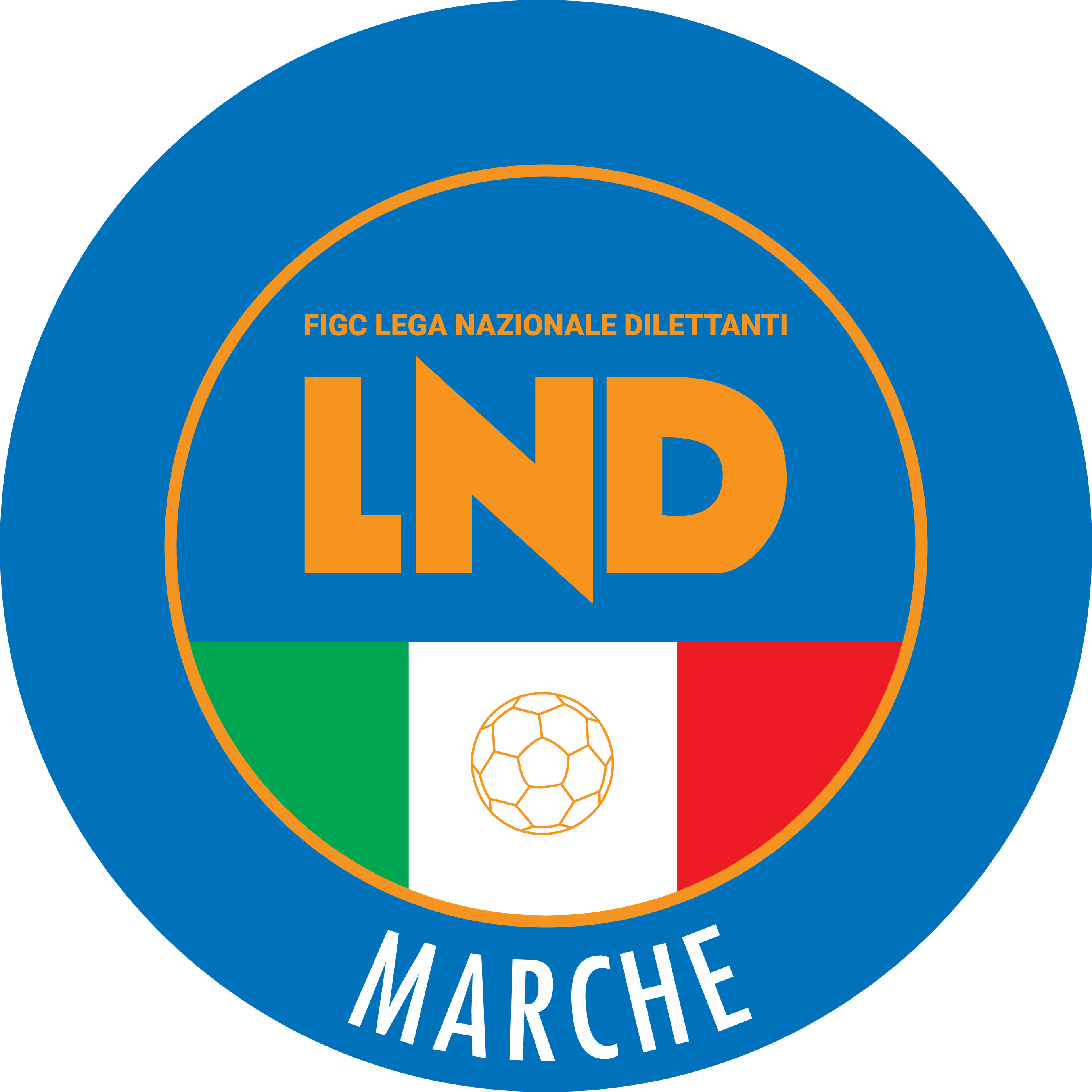 Federazione Italiana Giuoco CalcioLega Nazionale DilettantiCOMITATO REGIONALE MARCHEVia Schiavoni, snc - 60131 ANCONACENTRALINO: 071 285601 - FAX: 071 28560403sito internet: marche.lnd.ite-mail: c5marche@lnd.itpec: c5marche@pec.figcmarche.itTelegram: https://t.me/lndmarchec5Stagione Sportiva 2023/2024Comunicato Ufficiale N° 25 del 11/10/2023Stagione Sportiva 2023/2024Comunicato Ufficiale N° 25 del 11/10/2023GIOMMI GIACOMO(POL.CAGLI SPORT ASSOCIATI) SCAPECCHI LUCA(ALMA JUVENTUS FANO) KANIA DAVID VICTOR(FUTSAL MONTEMARCIANO C5) DE CARLONIS NICOLO(REAL SAN GIORGIO) FRANCAVILLA MATTEO(BAYER CAPPUCCINI) ROMANUCCI MARCO(FUTSAL MONTEMARCIANO C5) IESARI MATTEO(INVICTA FUTSAL MACERATA) PANTANETTI GUIDO LUIS(TRE TORRI A.S.D.) DE CAROLIS MATTEO(FUTSAL CASELLE) GIORDANINO JUAN PABLO(JESI) CAMPOFREDANO GUIDO(PIETRALACROCE 73) MASSUCCI MIRKO(TRE TORRI A.S.D.) SERANTONI JACOPO(BAYER CAPPUCCINI) GIORGI JACOPO(FUTSAL CASELLE) VALIANTI ANDREA(FUTSAL CASELLE) AVDIU OMAR(FUTSAL MONTURANO) BOUTIMAH ISMAIL(INVICTA FUTSAL MACERATA) PENNESI JACOPO(INVICTA FUTSAL MACERATA) TITTARELLI ANDREA(JESI) BACALONI RUDY(NUOVA JUVENTINA FFC) MATTIOLI CRISTIAN(PIANACCIO) SABBATINI GABRIELE(PIANACCIO) GASPARRONI DANILO(PIETRALACROCE 73) MARSILI FILIPPO(POL.CAGLI SPORT ASSOCIATI) PAGLIARI ALBERTO(POL.CAGLI SPORT ASSOCIATI) LATINI DIEGO(TRE TORRI A.S.D.) SquadraPTGVNPGFGSDRPEA.S.D. NUOVA JUVENTINA FFC124400219120ASD.P. ALMA JUVENTUS FANO10431012840A.S.D. MONTELUPONE CALCIO A 594301161150U.S. TRE TORRI A.S.D.74211171250A.S.D. POL.CAGLI SPORT ASSOCIATI74211201640A.S.D. JESI6420217890U.S. PIANACCIO64202141040A.S.D. FUTSAL CASELLE64202111100A.S.D. PIETRALACROCE 73642021415-10A.S.D. BAYER CAPPUCCINI642021821-30A.S.D. FUTSAL MONTEMARCIANO C5240221522-70A.S.D. INVICTA FUTSAL MACERATA240221220-80A.S.D. FUTSAL MONTURANO14013817-90A.S. REAL SAN GIORGIO04004722-150Squadra 1Squadra 2A/RData/OraImpiantoLocalita' ImpiantoIndirizzo ImpiantoFUTSAL CASELLEPIANACCIOA13/10/2023 21:305731 PALAROZZIFOLIGNANOPIAZZA S. D'ACQUISTOFUTSAL MONTEMARCIANO C5ALMA JUVENTUS FANOA13/10/2023 21:305041 PALLONE GEODETICO LOC. MARINAMONTEMARCIANOVIA GRAZIA DELEDDAFUTSAL MONTURANOBAYER CAPPUCCINIA13/10/2023 21:455638 PALAZZO DELLO SPORTMONTE URANOVIA OLIMPIADIINVICTA FUTSAL MACERATAMONTELUPONE CALCIO A 5A13/10/2023 21:305286 PALESTRA C.SPORTIVO"DON BOSCO"MACERATAVIA ALFIERI SNCNUOVA JUVENTINA FFCJESIA13/10/2023 22:005736 CAMPO C/5 "GIUSEPPE TEMPERINI"MONTEGRANAROVIA B.ROSSI SNCPIETRALACROCE 73TRE TORRI A.S.D.A13/10/2023 21:305067 PALASCHERMAANCONAVIA MONTEPELAGOREAL SAN GIORGIOPOL.CAGLI SPORT ASSOCIATIA13/10/2023 21:305623 PALESTRA SC.MEDIA B.ROSSELLIPORTO SAN GIORGIOVIA PIRANDELLOMATTEUCCI WILIAM(PIEVE D ICO CALCIO A 5) ALLEGRINI GABRIELE(CASTELBELLINO CALCIO A 5) RICCHITELLI FRANCESCO(FIGHT BULLS CORRIDONIA) FERRARESI EMANUELE(ACLI MANTOVANI CALCIO A 5) RANZUGLIA ANDREA(BORGOROSSO TOLENTINO) TORRESI OBERDAN(FIGHT BULLS CORRIDONIA) IUGA BOGDAN VASILE(NUOVA OTTRANO 98) SAGRIPANTI FEDERICO(ACLI AUDAX MONTECOSARO C5) FEROCE ROBERTO(BORGOROSSO TOLENTINO) PISCOPO EDOARDO(ACLI VILLA MUSONE) CAMPANA MATTEO(AVENALE) CORVINI GIANLUCA(BORGOROSSO TOLENTINO) DI CONCETTO PARIDE(CSI STELLA A.S.D.) ANDREOZZI GIACOMO(FIGHT BULLS CORRIDONIA) CIAVATTINI FRANCESCO(FUTSAL CASTELFIDARDO) DOLLANI CRISTIAN(OSIMO FIVE) FACCENDA MICHELE(OSIMO FIVE) PAOLILLO LUCA(PIEVE D ICO CALCIO A 5) BRUNO SIMONE(REAL EAGLES VIRTUS PAGLIA) CAVALLINI TOMMASO(ACLI MANTOVANI CALCIO A 5) GALLOZZI SIMONE(ACLI MANTOVANI CALCIO A 5) PERUCCI ALESSANDRO(ACLI MANTOVANI CALCIO A 5) CENSORI NICO(ACLI VILLA MUSONE) MEDEI LEONARDO(AURORA TREIA) BECCACECE MATTEO(AVENALE) FATTORI FEDERICO(AVIS ARCEVIA 1964) LUCIANI GIANLUCA(AVIS ARCEVIA 1964) LATINI MIRCO(CANDIA BARACCOLA ASPIO) MAMMOLI ROCCO(CASTELBELLINO CALCIO A 5) CORESI NICOLO(DINAMIS 1990) DI TORO NICHOLAS(FUTSAL CAMPIGLIONE) LIUZZI MATTEO(FUTSAL CAMPIGLIONE) MANDOLESI OMAR(FUTSAL CAMPIGLIONE) TULLI DAVID(FUTSAL CAMPIGLIONE) SAKUTA RUBENS(GAGLIOLE F.C.) BATTISTELLI ANDREA(LUCREZIA CALCIO A 5) IUGA BOGDAN VASILE(NUOVA OTTRANO 98) PIERINI DAVIDE(NUOVA OTTRANO 98) BERTOZZI SAMUELE(PIEVE D ICO CALCIO A 5) BONCI ETTORE(PIEVE D ICO CALCIO A 5) BISEGNA ALESSANDRO(POLISPORTIVA UROBORO) ZANELLI RENATO(POLISPORTIVA VICTORIA) SACCHINI ALESSIO(REAL EAGLES VIRTUS PAGLIA) CRESCENTINI SIMONE(REAL FABRIANO) GIACOMETTI MATTEO(REAL FABRIANO) LAURENZI NICOLO(REAL FABRIANO) SILMI HAMZA(ROCCAFLUVIONE) BIANCUCCI DANNY FRANCESCO(U.MANDOLESI CALCIO) DIOMEDI MARCO(U.MANDOLESI CALCIO) MAGGIORI ALESSIO(CHIARAVALLE FUTSAL) SquadraPTGVNPGFGSDRPEA.S.D. CHIARAVALLE FUTSAL6220010370A.S.D. PIEVE D ICO CALCIO A 5622008530A.P.D. VERBENA C5 ANCONA321017340CARISSIMI 20163210110640A.S.D. ACLI MANTOVANI CALCIO A 5321016420A.S.D. LUCREZIA CALCIO A 53210167-10A.S.D. AVIS ARCEVIA 19643210157-20A.S.D. AMICI DEL CENTROSOCIO SP.3210168-20A.S.D. VILLA CECCOLINI CALCIO3210158-30A.S.D. CITTA DI OSTRA3210137-40A.S.D. DINAMIS 19900200236-30ASD.P. CANDIA BARACCOLA ASPIO02002510-50SquadraPTGVNPGFGSDRPEU.S.D. ACLI VILLA MUSONE622007520A.S.D. CASTELBELLINO CALCIO A 56220010820A.S. AVENALE421109630A.S.D. GAGLIOLE F.C.421108620A S D FUTSAL CASTELFIDARDO421105410A.S.D. POLISPORTIVA VICTORIA321019630A.S.D. POLISPORTIVA UROBORO321017610A.S.D. OSIMO FIVE220206600A.S.D. REAL FABRIANO1201167-10A.S.D. NUOVA OTTRANO 980200248-40A.P. AURORA TREIA02002610-40A.S.D. BORGOROSSO TOLENTINO02002510-50SquadraPTGVNPGFGSDRPES.S. CALCETTO CASTRUM LAURI62200122100A.S.D. FERMANA FUTSAL 20226220013580ASR FIGHT BULLS CORRIDONIA6220010460A.S.D. FUTSAL CAMPIGLIONE622009450A.S.D. ASCOLI CALCIO A 5622006240A.S.D. ROCCAFLUVIONE321018620SSD AS SAMBENEDETTESE CALCIO A 5321018620A.S.D. REAL EAGLES VIRTUS PAGLIA0200269-30POL.D. U.MANDOLESI CALCIO0200227-50A.S.D. ACLI AUDAX MONTECOSARO C502002311-80POL. CSI STELLA A.S.D.02002312-90A.S.D. REAL ANCARIA02002113-120Squadra 1Squadra 2A/RData/OraImpiantoLocalita' ImpiantoIndirizzo ImpiantoACLI MANTOVANI CALCIO A 5CITTA DI OSTRAA13/10/2023 21:455121 "PALAMASSIMO GALEAZZI"ANCONAVIA MADRE TERESA DI CALCUTTAAMICI DEL CENTROSOCIO SP.PIEVE D ICO CALCIO A 5A13/10/2023 21:305429 PAL.COM. S.MICHELE AL FIUMEMONDAVIOVIA LORETODINAMIS 1990VERBENA C5 ANCONAA13/10/2023 22:005021 PALASPORT "BADIALI"FALCONARA MARITTIMAVIA DELLO STADIOCANDIA BARACCOLA ASPIOAVIS ARCEVIA 1964A14/10/2023 15:005022 PALLONE GEODETICO LOC.CANDIAANCONALOCALITA' CANDIACARISSIMI 2016VILLA CECCOLINI CALCIOA14/10/2023 15:005454 C.COPERTO C.TENNIS LA TRAVEFANOVIA VILLA TOMBARICHIARAVALLE FUTSALLUCREZIA CALCIO A 5A14/10/2023 15:005005 PALAZZO DELLO SPORTCHIARAVALLEVIA FALCONARASquadra 1Squadra 2A/RData/OraImpiantoLocalita' ImpiantoIndirizzo ImpiantoAURORA TREIANUOVA OTTRANO 98A13/10/2023 21:30355 "SANDRO ULTIMI" CHIESANUOVATREIAVIA IV NOVEMBRE, SNCGAGLIOLE F.C.FUTSAL CASTELFIDARDOA13/10/2023 21:455203 IMPIANTO SPORTIVO POLIVALENTECAMERINOLOC. "LE CALVIE"POLISPORTIVA VICTORIACASTELBELLINO CALCIO A 5A13/10/2023 22:005281 PALASPORT "LUIGINO QUARESIMA"CINGOLIVIA CERQUATTIREAL FABRIANOBORGOROSSO TOLENTINOA13/10/2023 21:305066 PALESTRA "FERMI"FABRIANOVIA B.BUOZZIACLI VILLA MUSONEAVENALEA14/10/2023 15:305254 PALLONE GEODETICO "F. ORSELLI"POTENZA PICENAVIA DELLO SPORTOSIMO FIVEPOLISPORTIVA UROBOROA14/10/2023 15:005061 PALLONE GEODETICO - CAMPO N.1OSIMOVIA VESCOVARA, 7Squadra 1Squadra 2A/RData/OraImpiantoLocalita' ImpiantoIndirizzo ImpiantoCSI STELLA A.S.D.CALCETTO CASTRUM LAURIA13/10/2023 21:305699 PALASPORT COMUNALEMONSAMPOLO DEL TRONTOVIA CORRADIFIGHT BULLS CORRIDONIAASCOLI CALCIO A 5A13/10/2023 21:305295 TENSOSTRUTTURA VIA E.MATTEICORRIDONIAVIA E.MATTEIREAL EAGLES VIRTUS PAGLIAFERMANA FUTSAL 2022A13/10/2023 21:455629 PALAZZO DELLO SPORTSPINETOLIFRAZ.PAGLIARE VIA VECCHIROCCAFLUVIONEFUTSAL CAMPIGLIONEA13/10/2023 21:005698 PALESTRA POLIVALENTEROCCAFLUVIONEVIA NENNIU.MANDOLESI CALCIOACLI AUDAX MONTECOSARO C5A13/10/2023 21:305631 PALASPORT " PALASAVELLI"PORTO SAN GIORGIOVIA S.VITTORIA, 5Data GaraN° Gior.Squadra 1Squadra 2Data Orig.Ora Var.Ora Orig.Impianto13/10/20233 AVADO C5GIOVANI SANT IPPOLITO14/10/202321:4515:00MORICI DANIELE(ANGELI) RICCI GIAMMARIO(VAL TENNA UNITED) BASILI GIORGIO(CALCIO S.ELPIDIO A MARE) FALCONI SIMONE(FUTSAL VIRE GEOSISTEM ASD) MAROZZI LUCA(CALCIO S.ELPIDIO A MARE) BORGOGNONI MATTEO(CIRCOLO COLLODI CALCIO 5) LODDO ELIA(OLIMPIA JUVENTU FALCONARA) LAUDADIO MARCO(RIPABERARDA) EGIDI EMANUELE(SPORTING GROTTAMMARE) MANFRONI DAVIDE(SPORTING GROTTAMMARE) SANTINI TEODORO(CANTINE RIUNITE CSI) FIORONI LUCA(CSI MONTEFIORE) LUCHIZOLA MATIAS GASTON(SPORTING GROTTAMMARE) BIZZARRI DAVIDE(TRIBALCIO PICENA) MENSA GIACOMO(ACQUALAGNA CALCIO C 5) TORRI ANDREA(ACQUALAGNA CALCIO C 5) ONORI DAVIDE(AMICI 84) COSTANTINI LEONARDO(ANGELI) SEVERINI SIMONE(ANGELI) VENANZI GIOVANNI(ANGELI) SILVESTRI MASSIMILIANO(ATLETICO ASCOLI 2000) SPINA SIMONE(ATLETICO ASCOLI 2000) OTTAVIANI FEDERICO(AUDAX CALCIO PIOBBICO) SPARVOLI LORENZO(BOCA CIVITANOVA A.) AGAJ ALEMAKO(C.F. MACERATESE A.S.D.) IMERAJ SKANDILAJDI(C.F. MACERATESE A.S.D.) ANGELETTI LORENZO(CALCETTO NUMANA) SANTORI ROSA CRISTIAN(CALCIO S.ELPIDIO A MARE) CASAROLA ANDREA(CASENUOVE) PALOMBARANI SIMONE(CASENUOVE) MIRA FRANCESCO(CASTELRAIMONDO CALCIO A 5) VIDALE GIACOMO(CIARNIN) MATTETTI STEFANO(CSI MONTEFIORE) LADOWSKI LEONARDO(FROG S CLUB SPORT) MARCANTONI FRANCESCO(FROG S CLUB SPORT) RODILOSSI SIMONE(FROG S CLUB SPORT) CIARROCCHI ALESSANDRO(FUTSAL L.C.) FALCONI SIMONE(FUTSAL VIRE GEOSISTEM ASD) TESTA PASQUALE(GLS DORICA AN.UR) TONTARELLI ALESSANDRO(GLS DORICA AN.UR) CARTECHINI MIRCO(GROTTACCIA 2005) FERRETTI MATTIA(MOGLIANESE) DI VENERE ALESSANDRO(OLIMPIA JUVENTU FALCONARA) ZUCCHETTI ALBERTO(PICENO UNITED MMX A R.L.) RAMUNDO PIGNASECCA RICCARDO(POL. SPORT COMMUNICATION) ADDABBO ANDREA(POLISPORTIVA FUTURA A.D.) RUBINI NICOLAS(POLISPORTIVA FUTURA A.D.) GROSSI DAVIDE(RIVIERA DELLE PALME) ROSSI NICO(RIVIERA DELLE PALME) DIAMANTI DAVIDE(SAMBENEDETTESE BEACH SOCC) VIGNATI MIRCO(SERRALTA) CANNELLA IVAN(SPORTING GROTTAMMARE) MIGLIETTA RICCARDO(SPORTING GROTTAMMARE) ALBERTINI DANIELE(TRUENTIN LAMA) ALESSANDRONI DIEGO(URBANIA CALCIO) BOCCALI MATTEO(URBANIA CALCIO) GUERRA ALEX(VADO C5) PARRETTA SALVATORE(VADO C5) CORDELLA ALESSIO(VAL TENNA UNITED) RAFFAELLI SIMONE(VALLESINA) ROSSINI ALESSIO(VIRTUS ASD) PETRINI ALESSANDRO(VIRTUS AURORA C5) CASOLE SEBASTIANO(VIS CIVITANOVA) TABANE ALIOUNE(VIS CIVITANOVA) ROSI MARCO(VISSO-ALTONERA CALCIO1970) PIRRO MATTEO(CDC 2018) TAGARAS NICOLA(FOLGORE CASTELRAIMONDO) MINGO ROBERTO(CDC 2018) PUPILLI MARCO(FOLGORE CASTELRAIMONDO) MOSCA NICOLO(FUTSAL ANCONA) LOSANI ALFREDO(ACQUAVIVA CALCIO) TRANQUILLI SAMUELE(ACQUAVIVA CALCIO) ANNIBALDI ALESSANDRO(CDC 2018) VICI MARCO(CDC 2018) BURINI BRUNO(FABRIANO CALCIO A 5 2023) BOLLETTINI LORENZO(FOLGORE CASTELRAIMONDO) CORNELL PABLO(FOLGORE CASTELRAIMONDO) SquadraPTGVNPGFGSDRPEGIOVANI SANT IPPOLITO6220012480A.S.D. AUDAX CALCIO PIOBBICO622009270VALMISA FUTSAL A.S.D.421107250URBINO CALCIO A 5421104130A.S.D. ACQUALAGNA CALCIO C 5321018350A.S.D. URBANIA CALCIO321018530A.S.D. VADO C5321015410A.S.D. CIARNIN3210189-10A.S.D. MONTECCHIO SPORT3210145-10A.S.D. GNANO 040100127-50A.S.D. SPECIAL ONE SPORTING CLUB0100128-60A.S.D. FFJ CALCIO A 502002211-90A.S.D. OLIMPIA JUVENTU FALCONARA02002111-100SquadraPTGVNPGFGSDRPECIRCOLO COLLODI CALCIO 5622009180A.S.D. ANKON NOVA MARMI6220011380A.S. CALCETTO NUMANA421108440S.S. VIRTUS AURORA C5421109720A.S.D. VALLESINA421106510A.S.D. SAN BIAGIO321016600A.S.D. CASENUOVE321016600A.S.D. CITTA DI FALCONARA321016600A.S.D. ASPIO 20053210178-10A.S.D. FUTSAL ANCONA3210148-40A.S.D. POLVERIGI C51201145-10POLISPORTIVA FUTURA A.D.0200238-50POL. SANTA MARIA NUOVA A.S.D.02002612-60A.S.D. GLS DORICA AN.UR02002410-60SquadraPTGVNPGFGSDRPEPOL. SERRALTA622006060A.S.D. FRASASSI C562200151140A.S.D. GROTTACCIA 20056220011920FABRIANO CALCIO A 5 20233210111740VIRTUS ASD311004310A.S.D. CANTINE RIUNITE CSI32101121200A.S. CASTELRAIMONDO CALCIO A 5321014400A.S.D. CDC 2018321015500A.F.C. ANGELI321014400A.S.D. FOLGORE CASTELRAIMONDO0200279-20VISSO-ALTONERA CALCIO197002002911-20C.U.S. CAMERINO A.S.D.0100104-40POL. FIUMINATA02002615-90SquadraPTGVNPGFGSDRPEA.S.D. FUTSAL SAMBUCHETO6220013580A.S.D. FROG S CLUB SPORT622008620S.S.D. MOGLIANESE4211010370PIEDIRIPA C5321016330A.P.D. BOCA CIVITANOVA A.321016420A.S.D. C.F. MACERATESE A.S.D.321019810S.S.D. AMATORI STESE 2007 SRL311003210A.S.D. CALCIO S.ELPIDIO A MARE3210146-20A.S.D. CAPODARCO CASABIANCA C532101811-30A.S.D. POL. SPORT COMMUNICATION1201167-10A.S.D. FUTSAL RECANATI0100134-10A.S.D. VAL TENNA UNITED02002612-60A.S.D. VIS CIVITANOVA02002112-110SquadraPTGVNPGFGSDRPEA.S.D. BOCASTRUM UNITED62200152130CSI MONTEFIORE6220010460A.S.D. RIPABERARDA6220011740A.S.D. FUTSAL VIRE GEOSISTEM ASD622007520A.S.D. ATLETICO ASCOLI 2000421104220S.S.D. PICENO UNITED MMX A R.L.321015410A.S.D. SPORTING GROTTAMMARE321019810A.S.D. TRUENTIN LAMA3210168-20A.S.D. ACQUAVIVA CALCIO3210158-30A.S. RIVIERA DELLE PALME1201136-30A.S.D. TRIBALCIO PICENA0200236-30A.S.D. AMICI 840200237-40A.S.D. FUTSAL L.C.0200249-50ASR SAMBENEDETTESE BEACH SOCC02002312-90Squadra 1Squadra 2A/RData/OraImpiantoLocalita' ImpiantoIndirizzo ImpiantoACQUALAGNA CALCIO C 5OLIMPIA JUVENTU FALCONARAA13/10/2023 21:305482 PALASPORT COMUNALEACQUALAGNAVIA ALDO GAMBA SNCAUDAX CALCIO PIOBBICOURBINO CALCIO A 5A13/10/2023 21:005484 PALASPORT COMUNALE CALCIO 5PIOBBICOVIA GIOVANNI XXIIIGNANO 04MONTECCHIO SPORTA13/10/2023 21:305493 PALA BIVIOFERMIGNANOVIA DELL'INDUSTRIAURBANIA CALCIOSPECIAL ONE SPORTING CLUBA13/10/2023 21:155489 URBANIA CALCIO A 5URBANIAVIA CAMPO SPORTIVOVADO C5GIOVANI SANT IPPOLITOA13/10/2023 21:455441 PALASPORTSANT'ANGELO IN VADOVIA MOLINELLOVALMISA FUTSAL A.S.D.FFJ CALCIO A 5A13/10/2023 21:305017 PALLONE GEODETICO CAMPO NÂ°1SENIGALLIAVIA CELLINI, 13Squadra 1Squadra 2A/RData/OraImpiantoLocalita' ImpiantoIndirizzo ImpiantoCASENUOVEPOLVERIGI C5A13/10/2023 21:305036 PALLONE PRESSOSTATICOOSIMOFRAZ. CASENUOVE DI OSIMOCIRCOLO COLLODI CALCIO 5ANKON NOVA MARMIA13/10/2023 21:305026 PALL.GEODETICO FRAZ.PINOCCHIOANCONAVIA CARPEGNA-VIA M.TE S.VICINOFUTSAL ANCONACITTA DI FALCONARAA13/10/2023 21:155023 PALLONE GEODETICO MONTESICUROANCONALOCALITA' NONTESICUROSANTA MARIA NUOVA A.S.D.ASPIO 2005A13/10/2023 21:305078 PALASPORT "D. SIMONETTI"SANTA MARIA NUOVAVIA GAETANO RAVAGLIVALLESINAGLS DORICA AN.URA13/10/2023 21:305008 PALESTRA RAFFAELA CARBONARIJESIVIA DEI TESSITORICALCETTO NUMANAPOLISPORTIVA FUTURA A.D.A14/10/2023 16:005091 PALLONE GEODETICO MARCELLINUMANAVIA FONTE ANTICA 6SAN BIAGIOVIRTUS AURORA C5A14/10/2023 16:005137 PALESTRA "ALICE STURIALE"OSIMOVIA MANZONI FZ. S.BIAGIOSquadra 1Squadra 2A/RData/OraImpiantoLocalita' ImpiantoIndirizzo ImpiantoCANTINE RIUNITE CSIFABRIANO CALCIO A 5 2023A13/10/2023 21:455206 PALASPORT "GIULIO CHIERICI"TOLENTINOVIA DELLA REPUBBLICAFIUMINATASERRALTAA13/10/2023 21:005302 "FABRIZIO GAGLIARDI"PIORACOLOC. PIÃˆ DI GUALDOCASTELRAIMONDO CALCIO A 5C.U.S. CAMERINO A.S.D.A14/10/2023 15:005238 PALAZZETTO DELLO SPORTCASTELRAIMONDOVIA GRAMSCI-VIA FEGGIANICDC 2018VISSO-ALTONERA CALCIO1970A14/10/2023 15:005139 PALESTRA POLO SCOLASTICO MICSMAIOLATI SPONTINIVIA VENEZIA 43GROTTACCIA 2005FRASASSI C5A14/10/2023 15:005297 CENTRO SPORTIVO "SAN SERGIO"CINGOLIVIA SAN SERGIO FZ. GROTTACCIAVIRTUS ASDFOLGORE CASTELRAIMONDOA14/10/2023 18:005015 PALESTRA COMUNALECUPRAMONTANAVIA MARIO RIDOLFISquadra 1Squadra 2A/RData/OraImpiantoLocalita' ImpiantoIndirizzo ImpiantoC.F. MACERATESE A.S.D.MOGLIANESEA13/10/2023 21:305268 "I LUDI DI APOLLO" (COPERTO)MACERATAVIA VOLTURNO-PIEDIRIPACALCIO S.ELPIDIO A MAREAMATORI STESE 2007 SRLA13/10/2023 21:455677 PALESTRA DI CASCINARECASCINAREVIA CARDUCCIFUTSAL RECANATIVAL TENNA UNITEDA13/10/2023 21:305294 CENTRO SPORTIVO RECANATESERECANATIVIA ALDO MOROFUTSAL SAMBUCHETOFROG S CLUB SPORTA13/10/2023 21:155300 IMPIANTO C5 "SAN LIBERATO"MONTECASSIANOLOC. SAN LIBERATOPOL. SPORT COMMUNICATIONPIEDIRIPA C5A13/10/2023 21:455674 PALESTRATORRE SAN PATRIZIOVIA MANZONIVIS CIVITANOVABOCA CIVITANOVA A.A15/10/2023 18:005262 TENSOSTRUTTURA CALCIO A 5MONTELUPONEVIA ALESSANDRO MANZONISquadra 1Squadra 2A/RData/OraImpiantoLocalita' ImpiantoIndirizzo ImpiantoATLETICO ASCOLI 2000FUTSAL VIRE GEOSISTEM ASDA13/10/2023 20:455707 CAMPO COPERTO EZIO GALOSIASCOLI PICENOLOC.MONTEROCCO VIA A.MANCINICSI MONTEFIORETRIBALCIO PICENAA13/10/2023 21:005743 CAMPO DI C5 COPERTOMONTEFIORE DELL'ASOTRAVERSA VIA U.T0MEIPICENO UNITED MMX A R.L.RIPABERARDAA13/10/2023 21:305710 PALESTRA C5 "MONTICELLI"ASCOLI PICENOVIA DELL IRISSAMBENEDETTESE BEACH SOCCRIVIERA DELLE PALMEA13/10/2023 21:005605 CAMPO SCOPERTOCASTIGNANOCENTRO ABITATOSPORTING GROTTAMMARETRUENTIN LAMAA13/10/2023 21:455772 PALESTRA ITGEOMETRIGROTTAMMAREVIA SALVO D'ACQUISTOACQUAVIVA CALCIOFUTSAL L.C.A14/10/2023 19:005699 PALASPORT COMUNALEMONSAMPOLO DEL TRONTOVIA CORRADIBOCASTRUM UNITEDAMICI 84A14/10/2023 16:005665 PALESTRA C5 CASTORANOCASTORANOLOC. ROCCHETTATOMASSINI STELLA(POLISPORTIVA BOCA S.E.M.) DI BUO FEDERICA(RIPABERARDA) SquadraPTGVNPGFGSDRPEA.D.P. SANTA MARIA APPARENTE62200182160A.S.D. GLS DORICA AN.UR622009450A.S.D. PIANDIROSE31100143110A.S.D. RIPABERARDA321018440A.S.D. CENTRO SPORTIVO SUASA321018530A.S.D. ASD KAPPABI POTENZAPICENA311005320CARISSIMI 2016321018710A.S.D. GRADARA CALCIO321019810A.S.D. POTENZA PICENA3210168-20A.S.D. POLISPORTIVA BOCA S.E.M.32101711-40A.S.D. SANTANGIOLESE0200249-50POL. KAIROS 3 MONTI02002217-150POL. GROTTESE A.S.D.-12002320-171Squadra 1Squadra 2A/RData/OraImpiantoLocalita' ImpiantoIndirizzo ImpiantoCENTRO SPORTIVO SUASAGRADARA CALCIOA13/10/2023 21:305113 PALASPORTCASTELLEONE DI SUASAVIA ROSSINIPIANDIROSECARISSIMI 2016A13/10/2023 21:155459 PALAZZETTO DELLO SPORTSANT'IPPOLITOVIA ROMA, SNCPOL. KAIROS 3 MONTISANTANGIOLESEA13/10/2023 21:305732 PALESTRA COMUNALEMONTE VIDON CORRADOVIA PIAVE 8POTENZA PICENAASD KAPPABI POTENZAPICENAA13/10/2023 21:455254 PALLONE GEODETICO "F. ORSELLI"POTENZA PICENAVIA DELLO SPORTPOLISPORTIVA BOCA S.E.M.GLS DORICA AN.URA14/10/2023 15:305677 PALESTRA DI CASCINARECASCINAREVIA CARDUCCIRIPABERARDASANTA MARIA APPARENTEA14/10/2023 20:155707 CAMPO COPERTO EZIO GALOSIASCOLI PICENOLOC.MONTEROCCO VIA A.MANCINIALUNNI LORENZO(REAL FABRIANO) ANTINORI NICCOLO(BORGOROSSO TOLENTINO) DIALUCE ANDREA(CANTINE RIUNITE CSI) SCALZINI FRANCESCO(CANTINE RIUNITE CSI) GUCCIARDI ALESSIO(DINAMIS 1990) PITTORI LEONARDO(JESI) RIPA RICCARDO(NUOVA JUVENTINA FFC) BINCI LEONARDO(OSIMO FIVE) QUATTRINI JACOPO(OSIMO FIVE) REGOLI IACOPO(PIETRALACROCE 73) CAPORALI DANIELE(REAL FABRIANO) SquadraPTGVNPGFGSDRPEA.S.D. JESI62200154110A.S.D. FERMANA FUTSAL 202262200121110A.S.D. ACLI MANTOVANI CALCIO A 56220010190A.S.D. NUOVA JUVENTINA FFC622007340A.S.D. BORGOROSSO TOLENTINO321019450CARISSIMI 20163210112930A.S.D. MONTELUPONE CALCIO A 5321016510A.S.D. REAL FABRIANO32101610-40A.S.D. PIETRALACROCE 733210148-40A.S.D. ACLI AUDAX MONTECOSARO C53210126-40A.S.D. DINAMIS 199002002610-40A.S.D. CANTINE RIUNITE CSI0200249-50A.S.D. OSIMO FIVE0200229-70ASD.P. ALMA JUVENTUS FANO02002622-160Squadra 1Squadra 2A/RData/OraImpiantoLocalita' ImpiantoIndirizzo ImpiantoACLI AUDAX MONTECOSARO C5DINAMIS 1990A14/10/2023 18:005236 TENSOSTRUTTURA VIA ROSSINIMONTECOSAROVIA ROSSINIALMA JUVENTUS FANOFERMANA FUTSAL 2022A14/10/2023 16:005446 ALMA ARENA CALCIO A CINQUEFANOVIA ROMA 201BORGOROSSO TOLENTINOOSIMO FIVEA14/10/2023 19:005299 CENTRO SP. POL. "R.GATTARI"TOLENTINOVIA TAGLIAMENTOCANTINE RIUNITE CSIREAL FABRIANOA14/10/2023 15:305206 PALASPORT "GIULIO CHIERICI"TOLENTINOVIA DELLA REPUBBLICAJESICARISSIMI 2016A14/10/2023 15:305008 PALESTRA RAFFAELA CARBONARIJESIVIA DEI TESSITORIPIETRALACROCE 73NUOVA JUVENTINA FFCA14/10/2023 15:305067 PALASCHERMAANCONAVIA MONTEPELAGOACLI MANTOVANI CALCIO A 5MONTELUPONE CALCIO A 5A15/10/2023 11:005121 "PALAMASSIMO GALEAZZI"ANCONAVIA MADRE TERESA DI CALCUTTAData GaraN° Gior.Squadra 1Squadra 2Data Orig.Ora Var.Ora Orig.Impianto14/10/20233 AAMICI DEL CENTROSOCIOsq.B *FCL*CARISSIMI 201618:0016:0014/10/20233 ABULDOG T.N.T. LUCREZIAAUDAX 1970 S.ANGELO19:0017:0014/10/20233 ASPECIAL ONE SPORTING CLUBITALSERVICE C515/10/202316:0010:30Data GaraN° Gior.Squadra 1Squadra 2Data Orig.Ora Var.Ora Orig.Impianto15/10/20233 ANUOVA JUVENTINA FFCSANGIORGIO14/10/202316:00ROLDI MATTEO(AMICI DEL CENTROSOCIOsq.B) PECORARIO ROBERTO LUIGI(AUDAX 1970 S.ANGELO) LANDINI EMANUELE(CARISSIMI 2016) SCOTTO DI FASANO STEFANO(CARISSIMI 2016) CRESCENZI ALEX(SANGIORGIO) PRATLJACIC MARCO(SANGIORGIO) MOLINARI ANDREA(C.U.S. MACERATA CALCIO A5) MARINI RENATO(FUTSAL VIRE GEOSISTEM ASD) PREMICI RICCARDO(FUTSAL VIRE GEOSISTEM ASD) BALDARELLI EMILIANO(ITALSERVICE C5) DI DIANA RAFFAELE(ITALSERVICE C5) SPRECA ELIA(NUOVA JUVENTINA FFC) SquadraPTGVNPGFGSDRPEA.S.D. AMICI DEL CENTROSOCIO SP.62200272250SSDARL ITALSERVICE C5321006150A.S.D. CALCIO A 5 CORINALDO32101811-30A.S. BULDOG T.N.T. LUCREZIA32101412-80CARISSIMI 201632101519-140A.S.D. SPECIAL ONE SPORTING CLUB0200124-20G.S. AUDAX 1970 S.ANGELO02002710-30sq.B AMICI DEL CENTROSOCIOsq.B020000000SquadraPTGVNPGFGSDRPEC.U.S. ANCONA62200440440A.S.D. REAL FABRIANO62200341330A.S.D. ACLI MANTOVANI CALCIO A 562200201190A.S.D. MONTELUPONE CALCIO A 5321011114-30A.S.D. JESI0100108-80A.S.D. OSIMO FIVE01001114-130A.S.D. CSI GAUDIO02002233-310POL.D. VIRTUS FORTITUDO 1950 SSD02002041-410SquadraPTGVNPGFGSDRPEA.S.D. FUTSAL VIRE GEOSISTEM ASD6220011560A.S.D. C.U.S. MACERATA CALCIO A5321006150A.S.D. SANGIORGIO321019450A.S.D. ACLI AUDAX MONTECOSARO C5311004220ASR FIGHT BULLS CORRIDONIA010000000A.S.D. NUOVA JUVENTINA FFC02002311-80U.S. TRE TORRI A.S.D.02002313-100sq.B FIGHT BULLS CORRIDONIsq.B020000000Squadra 1Squadra 2A/RData/OraImpiantoLocalita' ImpiantoIndirizzo ImpiantoAMICI DEL CENTROSOCIOsq.BCARISSIMI 2016A14/10/2023 18:005447 CAMPO DI C5 ENTRO PAL OLIMPIAMONTEPORZIOVIA RISORGIMENTO 16BULDOG T.N.T. LUCREZIAAUDAX 1970 S.ANGELOA14/10/2023 19:005428 PALLONE GEODETICO "OMAR SIVORICARTOCETOVIA NAZARIO SAUROCALCIO A 5 CORINALDOAMICI DEL CENTROSOCIO SP.A14/10/2023 16:005111 CAMPO DI C5 ENTRO SCUOLA EL.RECORINALDOVIA BORGO DI SOTTOSPECIAL ONE SPORTING CLUBITALSERVICE C5A14/10/2023 16:005425 CAMPO SCOPERTO TAVERNELLECOLLI AL MEUAUROVIA DEI LECCI-TAVERNELLESquadra 1Squadra 2A/RData/OraImpiantoLocalita' ImpiantoIndirizzo ImpiantoMONTELUPONE CALCIO A 5VIRTUS FORTITUDO 1950 SSDA14/10/2023 18:305262 TENSOSTRUTTURA CALCIO A 5MONTELUPONEVIA ALESSANDRO MANZONIOSIMO FIVEACLI MANTOVANI CALCIO A 5A14/10/2023 18:005061 PALLONE GEODETICO - CAMPO N.1OSIMOVIA VESCOVARA, 7REAL FABRIANOCSI GAUDIOA14/10/2023 16:005066 PALESTRA "FERMI"FABRIANOVIA B.BUOZZIJESIC.U.S. ANCONAA15/10/2023 11:305008 PALESTRA RAFFAELA CARBONARIJESIVIA DEI TESSITORISquadra 1Squadra 2A/RData/OraImpiantoLocalita' ImpiantoIndirizzo ImpiantoFIGHT BULLS CORRIDONIAACLI AUDAX MONTECOSARO C5A12/10/2023 19:005295 TENSOSTRUTTURA VIA E.MATTEICORRIDONIAVIA E.MATTEISquadra 1Squadra 2A/RData/OraImpiantoLocalita' ImpiantoIndirizzo ImpiantoACLI AUDAX MONTECOSARO C5FUTSAL VIRE GEOSISTEM ASDA15/10/2023 11:005236 TENSOSTRUTTURA VIA ROSSINIMONTECOSAROVIA ROSSINIC.U.S. MACERATA CALCIO A5FIGHT BULLS CORRIDONIAA15/10/2023 17:305292 PALESTRA SCUOLA"F.LLI CERVI"MACERATAVIA FRATELLI CERVIFIGHT BULLS CORRIDONIsq.BTRE TORRI A.S.D.A15/10/2023 16:005295 TENSOSTRUTTURA VIA E.MATTEICORRIDONIAVIA E.MATTEINUOVA JUVENTINA FFCSANGIORGIOA15/10/2023 16:005736 CAMPO C/5 "GIUSEPPE TEMPERINI"MONTEGRANAROVIA B.ROSSI SNCData GaraN° Gior.Squadra 1Squadra 2Data Orig.Ora Var.Ora Orig.Impianto15/10/20233 AAUDAX 1970 S.ANGELOITALSERVICE C515:30PALESTRA IST.BETTINO PADOVANO SENIGALLIA VIA ANTONIO ROSMINI 22/B15/10/20233 ATAVERNELLEPOL.CAGLI SPORT ASSOCIATI11:0010:00SAGRETTI SIMONE(FIGHT BULLS CORRIDONIA) PAOLINI PIETRO(ITALSERVICE C5 sq.B) MOGLIE TOMMASO(RECANATI CALCIO A 5) SquadraPTGVNPGFGSDRPEA.S.D. CALCIO A 5 CORINALDO62200211200A.S.D. AMICI DEL CENTROSOCIO SP.62200173140C.U.S. ANCONA3210110460A.S. BULDOG T.N.T. LUCREZIA321006060G.S. AUDAX 1970 S.ANGELO32101161150A.P.D. CERRETO D ESI C5 A.S.D.1201139-60U.S. TAVERNELLE12011422-180SSDARL ITALSERVICE C50100118-70A.S.D. POL.CAGLI SPORT ASSOCIATI02002424-200sq.B AMICI DEL CENTROSOCIOsq.B010000000sq.B ITALSERVICE C5 sq.B020000000SquadraPTGVNPGFGSDRPEA.S. REAL SAN GIORGIO62200313280A.S.D. CANTINE RIUNITE CSI62200185130A.S.D. C.U.S. MACERATA CALCIO A531100140140A.S.D. RECANATI CALCIO A 53210114860A.S.D. GROTTACCIA 2005311006420A.S.D. ASCOLI CALCIO A 50100125-30C.S. BORGO ROSSELLI A.S.D.02001313-100A.S.D. SANGIORGIO01001214-120A.S.D. BORGOROSSO TOLENTINO02001117-160ASR FIGHT BULLS CORRIDONIA02002224-220sq.B RECANATI CALCIO A 5 q.B020000000Squadra 1Squadra 2A/RData/OraImpiantoLocalita' ImpiantoIndirizzo ImpiantoAMICI DEL CENTROSOCIOsq.BCERRETO D ESI C5 A.S.D.A15/10/2023 11:005445 CAMPO SCOPERTOMONDOLFOVIA AMATOAUDAX 1970 S.ANGELOITALSERVICE C5A15/10/2023 15:305133 PALESTRA IST.BETTINO PADOVANOSENIGALLIAVIA ANTONIO ROSMINI 22/BBULDOG T.N.T. LUCREZIACALCIO A 5 CORINALDOA15/10/2023 11:005428 PALLONE GEODETICO "OMAR SIVORICARTOCETOVIA NAZARIO SAUROC.U.S. ANCONAAMICI DEL CENTROSOCIO SP.A15/10/2023 11:305030 PALLONE GEODETICO CUS ANCONAANCONAVIA GROTTE DI POSATORA 19/ATAVERNELLEPOL.CAGLI SPORT ASSOCIATIA15/10/2023 11:005425 CAMPO SCOPERTO TAVERNELLECOLLI AL MEUAUROVIA DEI LECCI-TAVERNELLESquadra 1Squadra 2A/RData/OraImpiantoLocalita' ImpiantoIndirizzo ImpiantoGROTTACCIA 2005SANGIORGIOA12/10/2023 18:005297 CENTRO SPORTIVO "SAN SERGIO"CINGOLIVIA SAN SERGIO FZ. GROTTACCIASquadra 1Squadra 2A/RData/OraImpiantoLocalita' ImpiantoIndirizzo ImpiantoASCOLI CALCIO A 5RECANATI CALCIO A 5 q.BA14/10/2023 18:305707 CAMPO COPERTO EZIO GALOSIASCOLI PICENOLOC.MONTEROCCO VIA A.MANCINIBORGO ROSSELLI A.S.D.REAL SAN GIORGIOA14/10/2023 15:305737 CAMPO COMUNALE VECCHIO A 5PORTO SAN GIORGIOVIA ASPOROMONTERECANATI CALCIO A 5C.U.S. MACERATA CALCIO A5A14/10/2023 18:305294 CENTRO SPORTIVO RECANATESERECANATIVIA ALDO MOROBORGOROSSO TOLENTINOGROTTACCIA 2005A15/10/2023 15:005299 CENTRO SP. POL. "R.GATTARI"TOLENTINOVIA TAGLIAMENTOSANGIORGIOFIGHT BULLS CORRIDONIAA15/10/2023 16:305631 PALASPORT " PALASAVELLI"PORTO SAN GIORGIOVIA S.VITTORIA, 5Squadra 1Squadra 2A/RData/OraImpiantoLocalita' ImpiantoIndirizzo ImpiantoCHIARAVALLE FUTSALNUOVA OTTRANO 98R16/10/2023 21:305005 PALAZZO DELLO SPORTCHIARAVALLEVIA FALCONARAFUTSAL MONTEMARCIANO C5VILLA CECCOLINI CALCIOR16/10/2023 22:005041 PALLONE GEODETICO LOC. MARINAMONTEMARCIANOVIA GRAZIA DELEDDAJESILUCREZIA CALCIO A 5R16/10/2023 21:005008 PALESTRA RAFFAELA CARBONARIJESIVIA DEI TESSITORIPIETRALACROCE 73REAL FABRIANOR16/10/2023 21:005067 PALASCHERMAANCONAVIA MONTEPELAGOPIEVE D ICO CALCIO A 5MONTELUPONE CALCIO A 5R16/10/2023 21:005478 PALASPORT COMUNALEMERCATELLO SUL METAUROVIA IV NOVEMBREACLI MANTOVANI CALCIO A 5ALMA JUVENTUS FANOR18/10/2023 21:305121 "PALAMASSIMO GALEAZZI"ANCONAVIA MADRE TERESA DI CALCUTTAFUTSAL CASTELFIDARDOPIANACCIOR18/10/2023 21:305079 PALLONE GEODETICOCASTELFIDARDOVIA GHANDI - FRAZ. CROCETTEPOL.CAGLI SPORT ASSOCIATICASTELBELLINO CALCIO A 5R18/10/2023 21:005455 PALESTRA PANICHI PIERETTI C5CAGLIVIA BRAMANTESquadra 1Squadra 2A/RData/OraImpiantoLocalita' ImpiantoIndirizzo ImpiantoAVENALETRE TORRI A.S.D.R16/10/2023 22:005281 PALASPORT "LUIGINO QUARESIMA"CINGOLIVIA CERQUATTIBAYER CAPPUCCINIFERMANA FUTSAL 2022R16/10/2023 21:455286 PALESTRA C.SPORTIVO"DON BOSCO"MACERATAVIA ALFIERI SNCCALCETTO CASTRUM LAURIFUTSAL CASELLER16/10/2023 21:305284 PALAZZETTO POLIFUNZIONALERIPE SAN GINESIOVIA FAVETOFUTSAL CAMPIGLIONEFUTSAL MONTURANOR16/10/2023 21:305704 CAMPO COPERTO CAMPIGLIONEFERMOVIA C.ULPIANINUOVA JUVENTINA FFCSAMBENEDETTESE CALCIO A 5R16/10/2023 21:305736 CAMPO C/5 "GIUSEPPE TEMPERINI"MONTEGRANAROVIA B.ROSSI SNCACLI VILLA MUSONEINVICTA FUTSAL MACERATAR17/10/2023 21:305254 PALLONE GEODETICO "F. ORSELLI"POTENZA PICENAVIA DELLO SPORTGAGLIOLE F.C.REAL SAN GIORGIOR17/10/2023 21:455203 IMPIANTO SPORTIVO POLIVALENTECAMERINOLOC. "LE CALVIE"CSI STELLA A.S.D.REAL EAGLES VIRTUS PAGLIAR18/10/2023 21:305699 PALASPORT COMUNALEMONSAMPOLO DEL TRONTOVIA CORRADISquadra 1Squadra 2A/RData/OraImpiantoLocalita' ImpiantoIndirizzo ImpiantoC.F. MACERATESE A.S.D.FUTSAL RECANATIA17/10/2023 22:005268 "I LUDI DI APOLLO" (COPERTO)MACERATAVIA VOLTURNO-PIEDIRIPAData GaraN° Gior.Squadra 1Squadra 2Data Orig.Ora Var.Ora Orig.Impianto14/10/20233 AAUDAX 1970 S.ANGELOITALSERVICE C518:3018:00PALESTRA IST.BETTINO PADOVANO SENIGALLIA VIA ANTONIO ROSMINI 22/BTISO LEONARDO(ITALSERVICE C5) LUCARELLI LUDOVICO(SPECIAL ONE SPORTING CLUB) MENCOBONI CHRISTIAN(SPECIAL ONE SPORTING CLUB) ARGALIA ALAN(REAL FABRIANO) MAURI SAMUELE(REAL FABRIANO) SquadraPTGVNPGFGSDRPESSDARL ITALSERVICE C562200241230A.S.D. REAL FABRIANO62200203170G.S. AUDAX 1970 S.ANGELO62200171070POL. CSI STELLA A.S.D.02002721-140A.S.D. SPECIAL ONE SPORTING CLUB02002116-150A.S.D. BAYER CAPPUCCINI02002624-180Squadra 1Squadra 2A/RData/OraImpiantoLocalita' ImpiantoIndirizzo ImpiantoAUDAX 1970 S.ANGELOITALSERVICE C5A14/10/2023 18:305133 PALESTRA IST.BETTINO PADOVANOSENIGALLIAVIA ANTONIO ROSMINI 22/BREAL FABRIANOBAYER CAPPUCCINIA14/10/2023 18:305066 PALESTRA "FERMI"FABRIANOVIA B.BUOZZICSI STELLA A.S.D.SPECIAL ONE SPORTING CLUBA15/10/2023 11:005699 PALASPORT COMUNALEMONSAMPOLO DEL TRONTOVIA CORRADIData GaraN° Gior.Squadra 1Squadra 2Data Orig.Ora Var.Ora Orig.Impianto23/10/20233 ADINAMIS 1990AMICI DEL CENTROSOCIO SP.25/10/202318:30Data GaraN° Gior.Squadra 1Squadra 2Data Orig.Ora Var.Ora Orig.Impianto16/10/20231 AITALSERVICE C5ACLI MANTOVANI CALCIO A 515:30PALAFIERA CAMPANARA PESARO VIA DELLE ESPOSIZIONI, 3318/10/20231 ACALCIO A 5 CORINALDOAMICI DEL CENTROSOCIO SP.17/10/202317:3018:00Squadra 1Squadra 2A/RData/OraImpiantoLocalita' ImpiantoIndirizzo ImpiantoITALSERVICE C5ACLI MANTOVANI CALCIO A 5A16/10/2023 15:305464 PALAFIERA CAMPANARAPESAROVIA DELLE ESPOSIZIONI, 33CALCIO A 5 CORINALDOAMICI DEL CENTROSOCIO SP.A18/10/2023 17:305111 CAMPO DI C5 ENTRO SCUOLA EL.RECORINALDOVIA BORGO DI SOTTOFUTSAL VIRE GEOSISTEM ASDFIGHT BULLS CORRIDONIAA19/10/2023 19:005707 CAMPO COPERTO EZIO GALOSIASCOLI PICENOLOC.MONTEROCCO VIA A.MANCINISANGIORGIONUOVA JUVENTINA FFCA19/10/2023 18:005631 PALASPORT " PALASAVELLI"PORTO SAN GIORGIOVIA S.VITTORIA, 5Squadra 1Squadra 2A/RData/OraImpiantoLocalita' ImpiantoIndirizzo ImpiantoC.U.S. ANCONAAMICI DEL CENTROSOCIO SP.A16/10/2023 18:305030 PALLONE GEODETICO CUS ANCONAANCONAVIA GROTTE DI POSATORA 19/ASquadra 1Squadra 2A/RData/OraImpiantoLocalita' ImpiantoIndirizzo ImpiantoRECANATI CALCIO A 5CANTINE RIUNITE CSIA18/10/2023 18:305294 CENTRO SPORTIVO RECANATESERECANATIVIA ALDO MOROGIORNOMATTINOPOMERIGGIOLunedìChiuso15.00 – 17.00Martedì10.00 – 12.00ChiusoMercoledìChiusoChiusoGiovedì10,00 – 12.00 ChiusoVenerdìChiusoChiusoIl Responsabile Regionale Calcio a Cinque(Marco Capretti)Il Presidente(Ivo Panichi)